Publicado en Madrid  el 09/03/2018 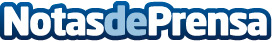 Presentada la I Convocatoria de los Premios de la Cátedra Bioestimulantes Naturales de Grupo AgrotecnologíaLa Cátedra Bioestimulantes Naturales constituida por Grupo Agrotecnología y la Universidad Miguel Hernández, convoca la Primera Edición de sus Premios para los Trabajos Fin de Máster que versen sobre los bioestimulantes naturales. En esta convocatoria se han establecido dos categorías, dotadas con 1.500 euros de premio cada una
Datos de contacto:Francisco Trejo JIménez639334787Nota de prensa publicada en: https://www.notasdeprensa.es/presentada-la-i-convocatoria-de-los-premios-de Categorias: Nacional Madrid Ecología Industria Alimentaria Emprendedores Premios Universidades Innovación Tecnológica http://www.notasdeprensa.es